--------نام و نام خانوادگی :                          به خواب رفتن                  بیدار شدن                 به رختخواب رفتن                             از رختخواب خارج شدن                          خواب //////               قرص ×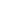 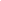 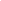 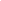 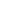           توضیحاتاز خواب خود راضی بودید یا خیر ؟ 7 بامداد6 بامداد5 بامداد4 بامداد3 بامداد2 بامداد1 بامداد12 شب11 شب10 شب9 شب8 عصر7 عصر6عصر5 عصر4 عصر3 عصر2 عصر1 عصر12 ظهر11 ظهر10 صبح9 صبح8 صبحایام هفته تاریخ   شنبه1 شنبه2 شنبه3 شنبه4 شنبه5 شنبه  جمعه  شنبه1 شنبه2 شنبه3 شنبه4 شنبه5 شنبه  جمعه